Spelling WordsYear Five and SixHere are the spelling words that children are expected to be able to spell by the end of year 6. (age 11)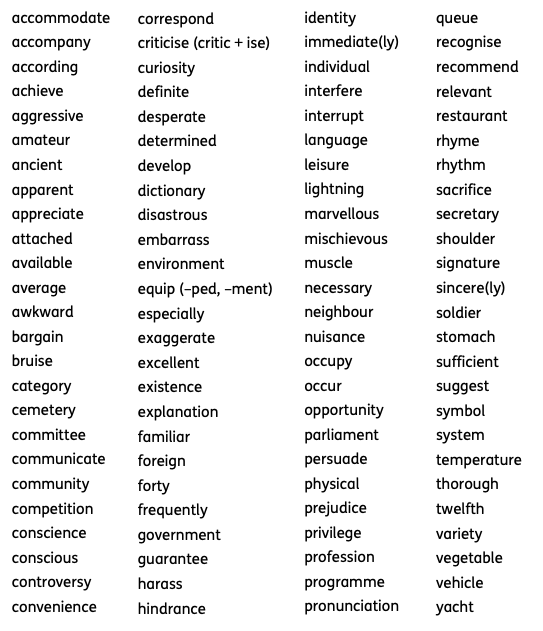 